Patientsäkerhetsberättelseför Säffle kommun2021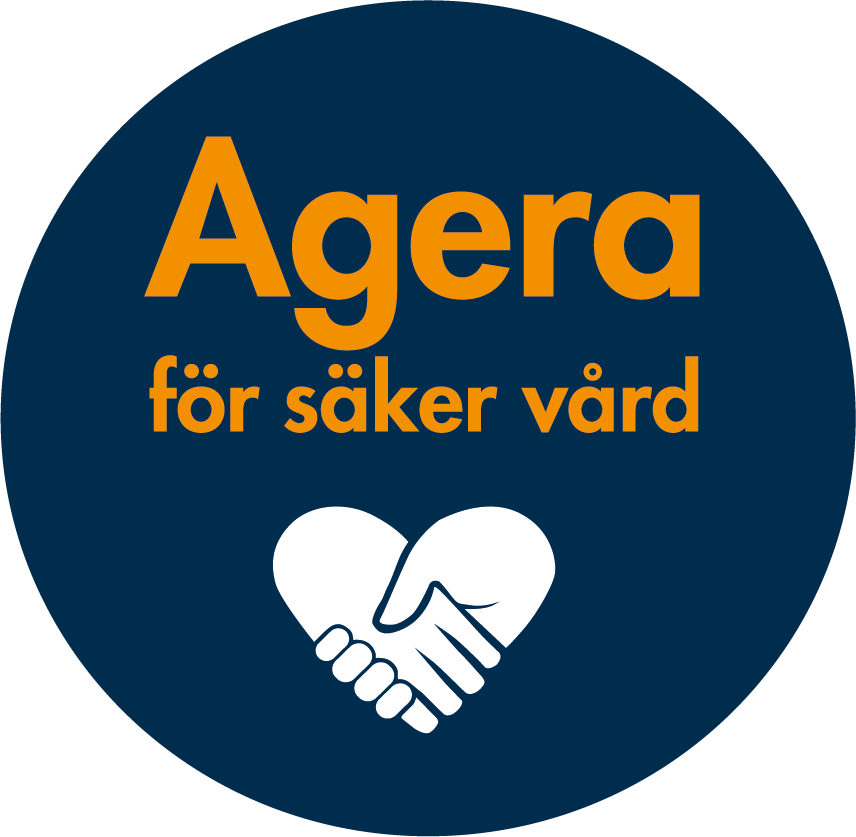 Sylvia NilssonMedicinskt ansvarig sjuksköterskaBeslutad i Socialnämnden 2022-03-15InledningPatientsäkerhetslagen (2010: 659) trädde i kraft den 1 januari 2011. Syfte med lagen är att främja patientsäkerhet inom hälso- och sjukvården genom att tydliggöra bland annat vårdgivarens ansvar.Vårdgivaren (i Säffle kommun, socialnämnden) ansvarar för att bedriva ett systematiskt patientsäkerhetsarbete och arbeta förebyggande för att hindra vårdskador. Vårdgivaren har också en skyldighet att utreda händelser som lett eller kunnat leda till vårdskada.Enligt patientsäkerhetslagen (2010:659) skall vårdgivaren som bedriver verksamhet enligt hälso- och sjukvårdslagen (HSL) årligen upprätta en patientsäkerhetsberättelse senast 1 mars som skall finnas tillgänglig för den som önskar ta del av den. Det skall i patientsäkerhetsberättelsen framgå hur patientsäkerhetsarbetet har bedrivits föregående kalenderår, vilka åtgärder som vidtagits för att öka patientsäkerheten samt vilka resultat som uppnåtts.Syfte med patientsäkerhetsberättelsen är bl.a. att förstärka vårdgivaren kontroll över patientsäkerhetsarbetet i verksamheten, att underlätta IVO:s  (Inspektion för Vård och Omsorg) tillsyn och att tillgodose informationsbehov hos andra intressenter t.ex. allmänheten, patienter, andra vårdgivare och patientorganisationer.Definition tillbud: En händelse som hade kunnat medföra en vårdskadaDefinition negativ händelse: En händelse som medfört vårdskadaDefinition vårdskada: Lidande, kroppslig eller psykisk skada eller sjukdom samt dödsfall som hade kunnat undvikas om adekvata åtgärder hade vidtagits vid en patients kontakt med hälso- och sjukvården.Definition avvikelsehantering: Rutiner för att identifiera, dokumentera och rapportera tillbud och negativa händelser samt för att säkerställa och åtgärda orsaker, utvärdera åtgärdernas effekt och sammanställa och återföra till enheterna.Kommunal hälso-och sjukvårdI Värmland beslutades 1992 i ÄDEL överenskommelsen att alla över 7 år som inte kan ta sig till Vårdcentralen kan få hjälp av kommunens hälso-och sjukvård. Kommunen bedriver inte akutsjukvård utan vården ska vara planerad, det ska finns en läkaranteckning i primärvårdens journal som legitimerad personal tar del av vilka åtgärder som skall utföras i kommunen. Kommunen anställde sjuksköterskor men gjorde tjänsteköp med regionen med rehab personal fram till 2004 då kommunen anställde egna arbetsterapeuter, sjukgymnaster/fysioterapeuter och hjälpmedelstekniker. Många arbetsuppgifter delegeras till vård och omsorgspersonal.. Idag arbetar ca 30 sjuksköterskor, ca 10 arbetsterapeuter/fysioterapeuter i kommunens hemsjukvård. Hjälpmedelsenheten utökades under 2021 med en hjälpmedelstekniker. För att bedriva en god hälso-och sjukvård behövs hela teamet; sjuksköterskor, arbetsterapeuter, sjukgymnaster/fysioterapeuter, hjälpmedelstekniker samt vård och omsorgspersonal.Under 2021 lämnade ett flertal sjuksköterskor sina jobb för andra uppdrag vilket har medfört att rekrytering av nyanställda har gjorts under året. Hyrsjuksköterskor och timanställda har också används för att kunna bedriva en god och säker vård. Det har även varit svårt att rekrytera fysioterapeuter. Antal patienter som vårdas i kommunal hälso-och sjukvårdKommunens hälso- och sjukvård rapporterar varje år till socialstyrelsen individstatistik. Under 2011-2017 fördes statiken manuellt. Från 2018 har den tagits ur verksamhetssystemet Procapita. Tabell 1. Antal patienter med HSL åtgärd per månad (exklusive Lindbacken) Från 2019 skickas en fil från verksamhetssystemet procapita som innehåller antal unika patienter per månad och KVÅ statistik (Kvalité av vårdåtgärder) till socialstyrelsen varje månad för all legitimerad personal. Tabellen visar antal personer med HSL åtgärder per månad. Privata entreprenörer lämnar ännu inte denna statistik så Lindbackens patienter ingår inte här. Då kommunen införde ny HSL avgift i april 2020 medförde detta en översyn i verksamhetssystemet. Många låg vilande, dessa har flyttats så statistiken visar idag faktiska personer och mer relevant statistik. Avlidna ligger kvar innevarande månad tas sedan de bort. Felmeddelande visas i filöverföring till Socialstyrelsen då filen körs mot befolkningsregistret. Ser man till 2021 jämfört med 2020 så har antalet patienter ökat med omkring 100 personer från juli 2020.Tabell 2. Socialstyrelsens statistik 2019 och 2020 över KVÅ koder på antal män och kvinnor Socialstyrelsen har valt att presentera sin statistik över antal män och kvinnor som erhållit någon KVÅ kod. Under 2020 har 1031 unika personer på något sätt tagit del av hälso- och sjukvård. Socialstyrelsens statistik för 2021 presenteras inte förrän under mars 2022. Tabell 3. Antal KVÅ åtgärder registrerade av legitimerad personal (exklusive Lindbacken) Sjuksköterskor, arbetsterapeuter och fysioterapeuter har registrerat 35625 KVÅ åtgärder under året. De vanligaste förekommande KVÅ åtgärderna för rollen sjuksköterskor var 2021 Konferens om patienten, Läkemedelsbehandling, utdelning av dosett eller enstaka dos, konferens med patienten, sårvård, provtagning. Information och rådgivning per telefon med företrädare för patienten, läkemedelstillförsel subcutan injektion, inkontinensvård mm. Sjuksköterskan behöver ta kontakt med många det kan vara sjukhuset, vårdcentralen, biståndshandläggare, hemtjänstpersonal osv. När det gäller läkemedel är ett mål att så många som möjligt har dosdisponerade läkemedel. Under 2021 har sjuksköterskorna haft hjälp av två undersköterskor. Deras åtgärder rapporteras inte ännu vilket medför att egentligen skulle antalet åtgärdskoder varit fler. Under 2021 har KVÅ åtgärderna inte specificerats då dessa till antalet manuellt måste räknas fram ur filen ur systemet. Socialstyrelsen presenterar ännu inte KVÅ åtgärder på respektive yrkeskategori.De vanligaste förekommande KVÅ åtgärderna för rollen Arbetsterapeuter var utprovning och förskrivning av övriga hjälpmedel(exklusive rullstol), konferens om patienten, konferens om patienten, anpassning av produkter och teknik i det dagliga livet, träning i att använda hjälpmedel, uppföljning av hjälpmedelsförskrivning, hjälpmedelsrådgivning. Under 2021 har KVÅ åtgärderna inte specificerats då dessa till antalet manuellt måste räknas fram ur filen ur systemet. Socialstyrelsen presenterar ännu inte KVÅ åtgärder på respektive yrkeskategori.De vanligaste förekommande KVÅ åtgärderna för rollen Fysioterapeut var 2021 Konferens med patient, utprovning av övriga hjälpmedel(exklusive rullstol), konferens om patienten, bedömning av att gå, muskelfunktions och styrketräning, bedömning av lägesändring samt bibehållande av kroppsställning, rörlighetsträning. Under 2021 har KVÅ åtgärderna inte specificerats då dessa till antalet manuellt måste räknas fram ur filen ur systemet. Socialstyrelsen presenterar ännu inte KVÅ åtgärder på respektive yrkeskategori.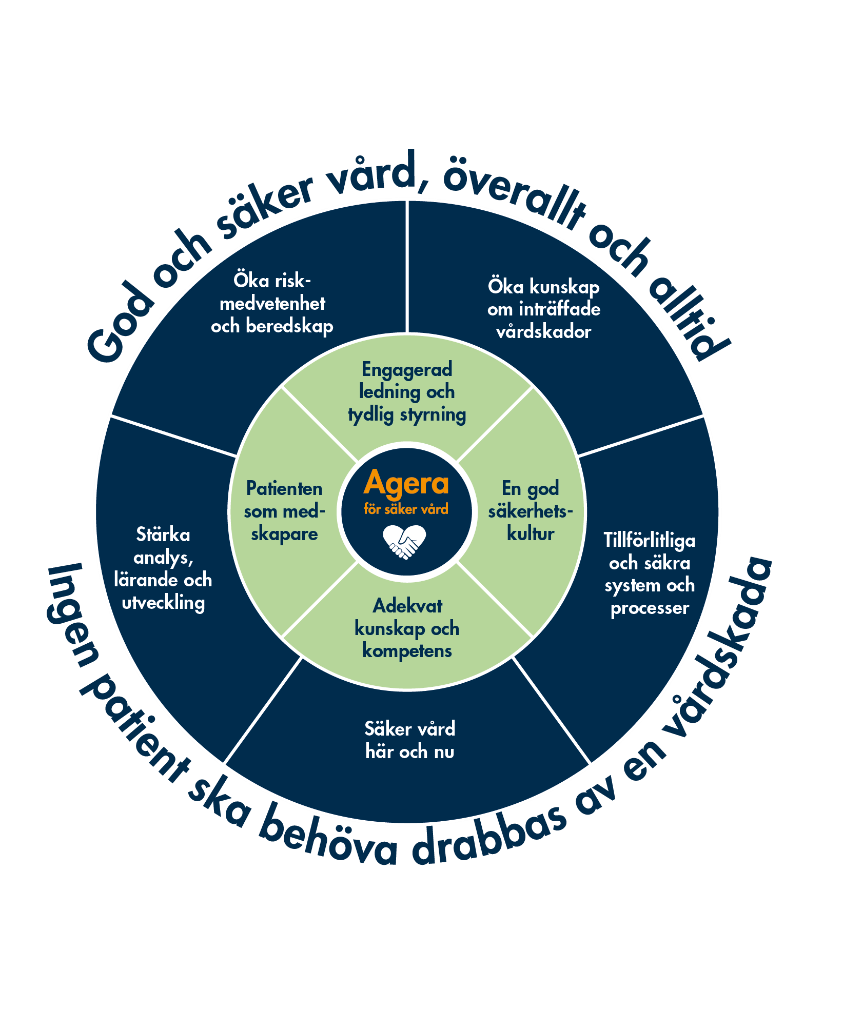 Källa: Socialstyrelsen ”Nationell handlingsplan för ökad patientsäkerhet i hälso- och sjukvården 2020–2024”InnehållInledning……………………………………………………………………………………………………………….2SAMMANFATTNING………………………………………………………………………………………………8GRUNDLÄGGANDE FÖRUTSÄTTNINGAR FÖR SÄKER VÅRD……………………………………9   Engagerad ledning och tydlig styrning………………………………………………………………..9      Övergripande mål och strategier……………………………………………………………………..9      Organisation och ansvar………………………………………………………………………………….10      Informationssäkerhet……………………………………………………………………………………..13   En god säkerhetskultur………………………………………………………………………………………13   Adekvat kunskap och kompetens………………………………………………………………………14   Patienten som medskapare……………………………………………………………………………….14     Patienters och närståendes delaktighet…………………………………………………………..14AGERA FÖR SÄKER VÅRD……………………………………………………………………………………..15    Arbetsprocessen för ett systematiskt kvalitets- och patientsäkerhetsarbete……15    Hälso-och sjukvårdspersonalens rapporteringsskyldighet-Avvikelsehantering…15    Klagomål och synpunkter…………………………………………………………………………………15    Egenkontroll…………………………………………………………………………………………………….15 Öka kunskap om inträffade vårdskador……………………………………………………………..16   Utredning av händelser-  vårdskador……………………………………………………………….16 Tillförlitliga och säkra system och processer………………………………………………………17  Åtgärder för att öka patientsäkerheten…………………………………………………………….17 Säker vård här och nu………………………………………………………………………………………..23  Riskanalys…………………………………………………………………………………………………………23 Stärka analys, lärande och utveckling………………………………………………………………..28 Öka riskmedvetenhet och beredskap………………………………………………………………..32MÅL,STRATEGIER OCH UTMANINGAR FÖR KOMMANDE ÅR………………………………33SAMMANFATTNINGUnder 2021 har vi alla haft fokus på covid. Våra sköra äldre brukare/patienter har vi försökt skydda vilket all personal gjort jättebra. Vårdpersonalen har största delen av året jobbat med source control förbyggande dvs. munskydd och visir inom 2 m från patient/brukare. Vilket varit/är både jobbigt och krävande. En viktig del som detta har fört med sig är vikten av basal hygien som också förvaltningen har som ett mål att följa. Vår mätning som gjordes i december visar på att alla tar basal hygien på allvar. Tyvärr var det inte så många observationer men resultat av dessa var mycket bättre än 2020. Nationell mätning sker v 11-12 2022.Betydelse av samverkan med Regionen kan lyftas fram där smittskydd varit behjälplig med rutiner, stöd och råd. Besök i samband med utbrott och hygienronder har påbörjats. Vaccination har skett i samverkan där kommunen ansvarat för att vaccinera alla som inte kunnat ta sig till Vårdcentralen. Samverkan har också skett kring skyddsmaterial.En hel del resultat finns för året, men med hyr och timpersonal har detta medfört att mycket har lagt till sidan när det gäller utveckling inom patientsäkerhet. Det finns mycket att göra inom varje område framför allt att arbeta med våra kvalitetsregister.  Mål finns för många områden som inte ännu är uppfyllda. En subjektiv upplevelse finns hos personalen att antal sår ökat under covid tiden. Kanske är det många som inte har rört sig så mycket denna tid. Under 2022 kommer vi att prova PU sensor vilket ska ge oss förebyggande indikation om en patient är benägen för trycksår. Arbetsterapeuter och fysioterapeuter har jobbat på. Perioder har bemanningen var tunn då rekrytering har varit svår. En hjälpmedelstekniker har finansierats med god och nära vård pengar men anställs nu fast. Under året har en målbild för God och nära vård tagits fram. Information har getts men vad detta innebär framåt får framtiden utvisa.En nationell handlingsplan för patientsäkerhet finns framtagen där varje verksamhet sedan ska utforma en lokal handlingsplan, detta är ett arbete som återstår.GRUNDLÄGGANDE FÖRUTSÄTTNINGAR FÖR SÄKER VÅRDNedan beskrivs mål och strategier, organisation och struktur för arbetet med att minska antalet vårdskador.För att kunna nå den nationella visionen ”God och säker vård – överallt och alltid” och det nationella målet ”ingen patient ska behöva drabbas av vårdskada”, har fyra grundläggande förutsättningar identifierats i den nationella handlingsplanen för ökad patientsäkerhet. Engagerad ledning och tydlig styrning 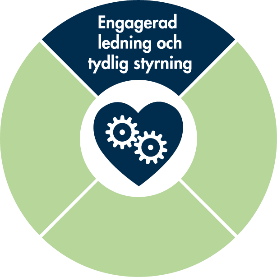 En grundläggande förutsättning för en säker vård är en engagerad och kompetent ledning och tydlig styrning av hälso- och sjukvården på alla nivåer. Övergripande mål och strategierLedningssystemVarje patient skall känna sig trygg och säker i kontakten med vården. Likaså ska varje medarbetare kunna utföra sitt arbete under sådana förutsättningar att säker vård kan ges. Ledningssystemet ska tydliggöra och synliggöra verksamhetens riktlinjer/rutiner och processer. Socialnämnden har beslutat om ett ledningssystem enligt; Socialstyrelsens föreskrifter och allmänna råd om ledningssystem för systematiskt kvalitetsarbete, (SOSFS 2011:9).Ledningssystemet möjliggör ordning och reda i verksamheten så att kvalitet uppnås, att händelser som kan leda till vårdskada, missförhållanden och andra avvikelser inte uppstår. Arbete med ledningssystem pågår ständigt och är en fortlöpande process. Den nationella handlingsplanen ska mynna ut i en lokal handlingsplan för kommunen denna är ännu inte påbörjad.Övergripande mål för patientsäkerhetIndividens behov i centrum - patienten kan åldras i trygghet och vara självbestämmande med tillgång till en god vård och omsorgPatientsäkerhetsarbetet kännetecknas av patientens delaktighet och medverkan samt att personalen arbetar förebyggande. Jämförelser kan göras av åtgärder och resultat såväl nationellt, regionalt som lokalt.Målet är att minska antalet vårdskador. Genom att systematiskt arbeta för att minska vårdskador kan kvaliteten i vården förbättras och resurser frigöras.Mätbara mål utifrån Politiskt inriktningsdokument Nya Perspektiv – VuxenlivetMålen 2017-2019 utifrån Nya perspektiv har inte reviderats sedan 2018 men begreppet äldres hälsa är ändrats till Vuxenlivet och utmaningen är den gemensamma inriktningen, att huvudmännen i samverkan aktivt ska säkerställa att alla kan leva ett hälsosamt liv och verka för att alla människors välbefinnande i alla åldrar. (Agenda 2030).Minst 70 % av personer i livets slutskede har erhållit brytpunktssamtal. Minst 70 % av personer i livets slutskede har erhållit validerad smärtskattning. Antalet undvikbara slutenvårdstillfällen ska minska till 213/100 000 inv. år 2018.Andelen oplanerade återinskrivningar inom 30 dagar ska minska till 16 % år 2018. Minst 90 % av de personer som får demensdiagnos ska 2018 ha genomgått en fullständig basal demensutredning. Andelen personer >75 år som får olämpliga läkemedel ska minska till 5 % år 2018 Antalet fallolyckor för personer > 80 år ska minska.Organisation och ansvarSocialnämndens ansvar (Vårdgivaren)Socialnämnden skall planera, leda och kontrollera verksamheten på ett sätt som leder till att kravet på god vård i hälso- och sjukvårdslagen (2017:30) upprätthålls. Nämnden skall fastställa övergripande mål för det systematiska kvalitetsarbetet samt kontinuerligt följa upp och utvärdera målen.Verksamhetschefens ansvar HSL 4 kap 2§Verksamhetschefen HSL tillika MAS sedan maj 2020 skall enligt hälso- och sjukvårdslagen svara för att verksamheten tillgodoser hög patientsäkerhet och god kvalitet av vården samt främjar kostnadseffektivitet. Inom ramen för ledningssystemet ska verksamhetschefen ta fram, fastställa och dokumentera riktlinjer/rutiner för hur det systematiska kvalitetsarbetet kontinuerligt skall bedrivas för att kunna styra, följa upp och utveckla verksamheten.Medicinskt Ansvarig Sjuksköterska/Medicinskt ansvarig för rehabilitering (MAS/MAR) ansvar enligt HSL 11 kap 4§MAS/MAR (MAR uppdraget ingår i MAS samt avd chef) skall tillsammans med enhetschefer upprätthålla och utveckla verksamhetens kvalitet och säkerhet inom ramen för det ledningssystem som finns för den kommunala hälso- och sjukvården genom att planera, styra, kontrollera, dokumentera och redovisa arbetet med verksamhetens kvalitet och säkerhet. Verksamheten skall hålla hög patientsäkerhet, god kvalitet och kostnadseffektivitet.Enhetschefers ansvarEnhetschefer ansvarar för att de rutiner och riktlinjer som verksamhetschef, MAS/MAR, avdelningschef fastställt är väl kända i verksamheten samt att delegerad hälso- och sjukvårdspersonal får den utbildning som krävs för att utföra sina hälso- och sjukvårdsuppgifter.Hälso- och sjukvårdspersonalens ansvar Hälso- och sjukvårdspersonalen ansvarar för att hälso- och sjukvårdsarbetet följer vetenskap och beprövad erfarenhet samt att inom ramen för verksamhetens ledningssystem medverka i det systematiska kvalitetsarbetet.Samverkan för att förebygga vårdskadorEn viktig del i patientsäkerhetsarbetet är hur socialnämndens verksamhet för hälso- och sjukvården samverkar med andra vårdgivare. Formerna för samverkan regleras i diverse samverkansdokument och överenskommelser/avtal. Här finns exempel på avtal, överenskommelser och resultat från några områden.Riktlinjer kring läkemedelshantering inom kommunal hälso-och sjukvårdEffektiv och säker läkemedelshantering i VärmlandAvtal om läkarmedverkanLokala överenskommelser om läkarmedverkan med Vårdcentralen Säffle/Nysäter och Svea Vårdcentral, PraktikertjänstRiktlinjer för samverkan kring informationsöverföring och rutiner kring cosmic links.Överenskommelse om personer med psykisk funktionsnedsättningÖverenskommelse om personer som finns inom Barnhabiliteringen och VuxenhabiliteringenRiktlinjer för nödvändig tandvård i VärmlandAvtal med Regionens patientsäkerhetsnämndAvtal medicintekniska produkter och särnärprodukter (sondmat och näringsdrycker)Avtal sjukvårdsmaterialAvtal inkontinensprodukterSamverkansavtal med smittskyddSamverkansavtal Egenvård 0-6år, 7 och vuxnaSamverkansrutin LSS/LASS på sjukhusStyrdokument Missbruk- och beroendevård i VärmlandSamverkan mellan Vuxenhabiliteringen, Neurologkliniken och
kommunen i övergången från slutenvård till öppenvård för vuxna med förvärvad hjärnskadaLokala överenskommelser om läkarmedverkanLokal överenskommelse kring läkarmedverkan med Vårdcentralen Säffle/Nysäter finns, denna skulle ha uppdaterats 2021 men arbetet kvarstår. Regionen har tagit fram en gemensam målbild utifrån arbetet god och nära vård. Regionen har sedan för avsikt att göra en mall för de lokala överenskommelserna så att dessa blir ganska lika i alla kommuner. Detta arbete är inte klart. Lokal överenskommelse kring läkarmedverkan med Svea Vårdcentral, Praktiker tjänst finns och är uppdaterad 2019. Region Värmland har ansvar för läkarinsatserna i de verksamheter som ligger inom kommunens ansvarsområde. Överenskommelserna reglerar samarbetsformer och läkarmedverkan.Samverkansavtal med smittskyddKommunen har sedan långt tillbaka ett samverkansavtal med Smittskydd inom Region Värmland som ger rätt till råd, stöd och utbildningsinsatser. Under 2020-2021 har ett utökat samarbete med smittskydd pågått. Varje måndag har digitala möten med MAS i Värmland skett utifrån corona läget. Många gemensamma riktlinjerhar utarbetats. MAS har även haft hjälp av smittskydd som gått hygienrond på särskilt boende Lindbacken i samband med utbrott av covid. Samverkansmöte kring skyddsmaterial har skett. Under hösten 2021 har sjuksköterska från smittskydd och MAS besökt säbo och hemtjänst och gjort hygienroder. Enheterna har upprättat hygienprotokoll som MAS ska följa upp våren 2022.Kommunal hälso- och sjukvård har sedan flera år tillbaka varit Region Värmland behjälplig med influensa vaccination. Patienter som fått influensa vaccin tidigare men har svårt att ta sig till vårdcentral kan få sitt vaccin av sjuksköterska i kommunen. Under 2021 har kommunen även vaccinerat många mot covid dos 1-dos 3 både brukare/patienter och personal. Personal har även vaccinerats av Vårdcentralen.Tabell 4. Antal givna vaccinationerAntalet influensavaccinationer 2021 har ökat troligen på grund av pågående covid. Vi började 2017 att erbjuda personalen inom socialförvaltningen influensavaccin då detta var en rekommendation från smittskydd då virusstammen visar sig gå längre ner i åldrarna. 2020 var det 174 personal som önskade ta influensavaccination. 2021 var det 72 som vaccinerades i kommunen. Troligen har några medarbetare fått influensa vaccination i samt med covid på Vårdcentralen. Statistiken finns då på Regionen.TandvårdEn överenskommelse mellan Regionens folktandvård och kommunen finns sedan 2015 denna revideras årligen och detta gjordes även 2021. Denna syftar till att tydliggöra respektive organisations ansvar för de sjuka äldres munhälsa samt bedriva samarbetsformer och arbetsuppgifter. Regionen ansvarar för att utbilda kommunens personal i tandvård. Under året har detta skett via teams då fysiska möten inte kunde planeras in. MAS/MAR träffar regionens personal 2 gånger/år för uppföljning.InformationssäkerhetInformationssäkerheten inom socialförvaltningen innefattar att tillgodose patientens säkerhet och integritet samt att åtgärder finns för att uppnå detta i verksamheten.Årlig rapportering av informationssäkerhetsinsatser ska ske enligt Socialstyrelsen (HLSF-FS 2016:40). I förvaltningen finns skriftliga rutiner som beskriver hur loggkontroller utförs i verksamhetssystemet.  I dessa rutiner beskrivs hur den systematiska stickprovskontrollen genomförs i verksamheten. Riktlinjen för logg kontroll är uppdaterad inför 2021. Loggranskning förs i verksamhetssystemet procapita, HSA katalog, NPÖ, nationell patientöversikt samt loggar ur Cosmic Links dessa tas ut av MAS/MAR. MCSS kommer från APPVA, signering för bl.a. läkemedel, där kör företaget en stickprovsrapport varje månad. Analys 2021: Loggningsprotokoll från verksamhetssystemet Procapita, MCSS, Cosmic Links finns för i diariet. Inga påvisade överträdelser när det gäller leg. personal har påvisats vid granskning. Dokumentation från HSA katalog, NPÖ finns hos MAS. Två faktor inloggning behövs för många system i vården. En revision av SITHS påbörjades under december av Inera. Under 2021 har förvaltningen provat Compodium, säker kommunikation men kommer att avslutas. Sjuksköterskorna hade inte möjlighet att delta i detta. Uppföljning inför 2022:Uppföljning visar att det är viktigt att gå igenom loggar för att granska IT-säkerheten. En rutin för behov och riskanalys gällande behörigheter till verksamhetssystemet för HSL bör tas fram. All personal ska genomgå en digital utbildning på  intranätet i informationssäkerhet innan 28 febr. Det är på gång ett övergripande ledningssystem för informations säkerhet (LIS) i kommunen. Uppföljning av SITHS revision sker i mars.En god säkerhetskultur 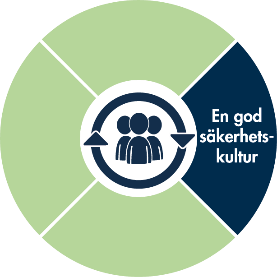 En grundläggande förutsättning för en säker vård är en god säkerhetskultur. Organisationen ger då förutsättningar för en kultur som främjar säkerhet. I verksamheten pågår ett aktivt arbete med att identifiera risker och skador. Personalen rapporterar i avvikelsemodulen så fort något inträffar och i de flesta fall kontaktas sjuksköterskan som tar ställning till ev. akuta åtgärder. Avvikelserna som kunde lett till vårdskada gås igenom på veckomöte i ordinärt boende och månadsmöte/apt på särskilt boende. Ingen ska känna att det är fel att rapportera en avvikelse. Personalen lär hela tiden av de avvikelser som uppstår vilket är viktigt för verksamheten.Adekvat kunskap och kompetens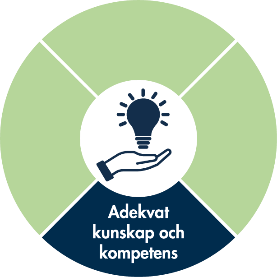 En grundläggande förutsättning för en säker vård är att det finns tillräckligt med personal som har adekvat kompetens och goda förutsättningar för att utföra sitt arbete. Under 2021 har det saknats förutsättning för kompetensutveckling  vilket inte varit tillfredställande då många ordinarie sjuksköterskor valde att ta andra uppdrag. Två sjuksköterskor har läst vidareutbildning en distrikt och en inom psykiatri.Då covid begränsat möjligheter till fysiska möten har dock en hel del erbjudits på Teams.  Målbilden inom god och nära vård har tagits fram där alla haft möjligheter att delta digitalt på fokusveckor och workshoppar.Patienten som medskapare 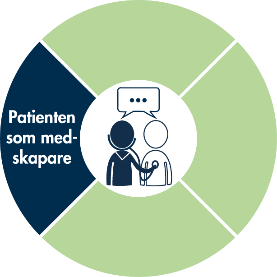 En grundläggande förutsättning för en säker vård är patientens och de närståendes delaktighet. Vården blir säkrare om patienten är välinformerad, deltar aktivt i sin vård och ska så långt som möjligt utformas och genomföras i samråd med patienten. Att patienten bemöts med respekt skapar tillit och förtroende. Patienters och närståendes delaktighetSamverkan sker genom attDe får medverka vid upprättande av vård och omsorgsplaner/genomförandeplaner samt vid SIP(samordnad individuell plan)De blir informerade om att nationella studier genomförs och att kommunen deltar i kvalitetsregisterDe blir informerade vid utredning av vårdskadorDe blir informerade om vart man vänder sig för att framföra synpunkter och klagomålSamverkan med medborgare i övrigtSker genom att ha en lättillgänglig information via kommunens hemsida.Sker via information till brukarorganisationer, pensionärsorganisationer etc.EnkätundersökningarAGERA FÖR SÄKER VÅRD				Identifiering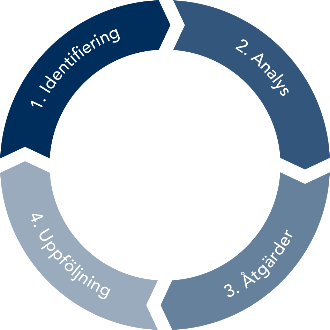 AnalysÅtgärderUppföljningArbetsprocessen för ett systematiskt kvalitets- och patientsäkerhetsarbete					Hälso- och sjukvårdspersonalens rapporteringsskyldighet - AvvikelsehanteringAll hälso-och sjukvårdspersonal har skyldighet att rapportera risker och händelser som kunnat medföra en vårdskada. I de flesta fall kontaktas sjuksköterskan som tar ställning till ev. akuta åtgärder. Under 2021 skrevs avvikelser på papper där hela teamet tog del av händelsen och analyserade och satte in ev. åtgärder på veckomöte. Sedan skickades  avvikelsen till MAS/MAR. Alla avvikelser har registrerats och delgivits socialnämnden varje månad.  Antal Fallrapporter redovisas årligen. En sammanställning görs årligen och återförs till varje enhetschef som sedan delges vårdpersonalen. Från 2022 kommer en avvikelse modul i Life care digitalt att tas i bruk .Klagomål och synpunkterBlankett för klagomål och synpunkter finns på kommunens hemsida och hos alla patienter. En e-tjänst finns på kommunens hemsida. Klagomål utreds och diarieförs samt besvaras till den som inkommit med klagomålet. Avtal finns med Regionens patientnämnd som lämnar en sammanställning över de klagomål de fått in varje år som delges socialnämnden.EgenkontrollFöljande egenkontroll har följts under året för att uppnå en hög patientsäkerhet.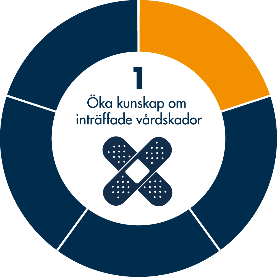 Öka kunskap om inträffade vårdskadorUtredning av händelser - vårdskadorUtifrån uppgifter i diverse register och avvikelser kan vi bli bättre på att förebygga vårdskador När det gäller fall så har vi fallskador både frakturer, sårskador och smärta. Inom läkemedel sker förseningar, uteblivna läkemedel, förväxlingar. Trycksår, viktminskning, urinvägsinfektioner förekommer. Fler riskbedömningar och åtgärder är önskvärt. Vårdgivare ska enligt bestämmelserna i patientsäkerhetslagen anmäla händelser som har medfört eller har kunnat medföra en allvarlig vårdskada till IVO (Inspektion för vård och omsorg). En Lex Maria har gjorts till IVO där patienten inte fick sin blodförtunnande medicin. IVO avslutade denna och var nöjd med de åtgärder som gjorts. IVO öppnade en tillsyn på alla särskilda boenden i samband med covid där man först tittade på läkarbemanning och vårdplaner. En omfattande journalgranskning har skett där kommunen blivit ombedd att spara ner ett stort antal journalen från januari 2020 till juni 2021 på avlidna patienter, som har skickats till IVO.Kommunens revisorer har tillsammans med övriga i Värmland haft konsult som granskat den palliativa vården. Dokumentation kring denna har inte kommit ännu.Exempel på riskområden som det jobbas med är trycksår och vårdrelaterade infektioner.TrycksårsmätningRiskbedömning av trycksår sker en gång per år i samband med riskbedömning i Senior alert. Tabell 5. Antal patienter med trycksårAnalys 2021: Trycksårsmätning ingår i Senior alert där inte alla särskilda boenden deltagit under hösten 2021 pga. pandemin. När det gäller svåra trycksår kategori 4 har dessa minskat något. Kategori 1 kan stå för enbart rodnad av huden.Åtgärder 2022: Särskilda boenden deltar i Senior alert hösten 2022.HALT studieFolkhälsomyndigheten började 2014 att mäta vårdrelaterade infektioner och antibiotika användning på särskilda boenden. 2015 deltog Säffle med Kaptensgården och Svanen. Sedan 2016 har alla särskilda boenden möjlighet att delta.Analys 2021: Det finns inga resultat publicerade för Säffle kommun 2020 eller 2021. Studien har inte prioriterats under covid tiden.Uppföljning 2022: Fortsätta att delta i HALT på särskilda boenden hösten 2022. Bra att jämföra nationellt.Tillförlitliga och säkra system och processer        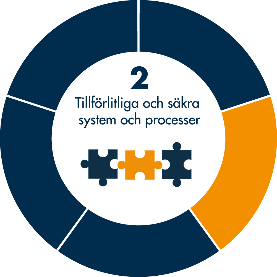 Åtgärder för att öka patientsäkerhetenNär det gäller åtgärder för att öka patientsäkerheten använder personalen nu i många områden digitala läkemedelsskåp som öppnas med mobiltelefon. Detta medför att man via datorn kan kolla vem som vid tillfället varit i läkemedelskåpet. Om internet ligger nere medför detta en risk att patienten får vänta på sina läkemedel alternativt att personalen bryter upp läkemedelsskåpet. När det gäller säker läkemedelshantering, läkemedelsfördelare Evondos som infördes 2020 så avskaffades dessa under maj 2021. Verksamheten valde att pausa dessa då det var tveksamt om de gav någon ekonomisk nytta. Inom rehab finns instruktörer som sköter förflyttningsutbildningen i kommunen. En arbetsgrupp har bildats för processen trygg hemgång.Samverkans träffar kring utskrivningsklara sker med Regionen. Fler palliativa ombud skulle ha utbildats. Corona pandemin har stoppat mycket arbete under året.LäkemedelsanvändningSjuksköterskorna på särskilt boende har sedan 2011 räknat hur många patienter som har stående ordinationer av vissa utvalda läkemedelsgrupper. Resultaten gäller patienter över 65 år. Tabell 6. Läkemedelsanvändning särskilda boenden i Säffle 2011-  2021Tabell 7. Sammanställning Mål: Andelen personer >75 år som får olämpliga läkemedel ska minska till 5 % år 2020 Analys: 2021Mätningen ger en bild över hur det ser ut. Läkemedelsanvändning är ju svår att jämföra från år till år då särskilda boendet inte innehar samma patienter. Nya studierön är att det förekommer fler fall då patienter står på antidepressiva läkemedel, intressant att följa i framtiden 2021, 99/155= 64% högsta procenten sedan 2011.  När det gäller målet olämpliga läkemedel tas statistiken från alla patienter i kommunen och specificeras inte för bara de med kommunal hälso-och sjukvård så målet är inte mätbart i kommunen. Målet tas fram ur förskrivningsdatabasen. Uppföljning 2022: Ny mätning sker under april. MAS skickar resultatet till verksamhetschefer för vårdcentralerna som delger ansvarig läkare för särskilt boende som får analysera resultat och ta ställning till eventuella läkemedelsändringar och eventuell utvidgad läkemedelsgenomgång. MAS återför resultatet till berörda sjuksköterskor på respektive särskilt boende.Kvalitetsgranskning av läkemedel med ApotekareAnalys: 2021: Kvalitetsgranskning av läkemedel har gjorts inom gruppbostäder LSS. Åtgärdsplaner har upprättats av apotekare och lokala instruktioner håller på att uppdateras av sjuksköterskorna. Uppföljning 2022: Målet för kvalitetsgranskning av läkemedel 2022 är särskilda boenden och Korttid.LäkemedelsautomaterEn gemensam upphandling i länet av läkemedelsautomater gjordes 2018, lämpliga till patienter som kan klara medicinering själv men behöver påminnas. Evodos och Posifon har tecknat avtal med kommunen. Evondos började användas i liten skala 1-2 apparater under 2018 men vid årsskiftet 2020 fanns det 22 apparater ute hos patienterna och både sjuksköterskor och undersköterskor fick utbildning att använda dessa. Uppföljning 2021: Utvärdering visade på att antalet besök hos patienterna hade minskat men man såg ingen ekonomisk effekt. Antal signeringar i MCSS har ökat inte minskat, vilket visar på att personalen ändå haft besök. Under 2021 togs beslut att göra paus med dessa och de avvecklades under maj 2021.Digital signeringNär det gäller beställning av HSL åtgärd är det viktigt att sjuksköterskan samverkar med samordnare så tiden planeras så rätt som möjligt. Vårdpersonalen signerar i sin app att åtgärden är utförd. Får inte patienten sitt läkemedel i tid blir det en markering i MCSS(APPVA) hos sjuksköterskan. I MCSS finns listor av olika slag. Läkemedel, narkotika, nutrition, arbetsterapeutiska, fysioterapeutiska behandlingar mm.Tabell 8. Signering av alla åtgärder i MCSSTabell 9. Signering av läkemedelshantering i MCSSAnalys: 2021: Medicinskt ansvariga sjuksköterskor i Värmland har satt målen 98 % för signerad, 95 % i tid. Målet uppnås bara inom området signering på säbo och inom LSS.Uppföljning 2022: Sjuksköterskor måste samverka med vårdpersonal/samordnare så att planering av läkemedel blir så rätt som möjligtNationell (PPM) Basala Hygienrutiner och klädrutiner SKR inbjuder vår och höst till mätningar kring hygien och klädrutiner. Ny förskrift basal hygien kom 1 jan 2016 och innefattar även att socialtjänstens personal skall ha arbetskläder Det gjordes 2017 års mätningar 52 observationer. 2018, 121 observationer 2019, 47 observationer och 2020 144 observationer. Korrekt följsamhet av våra hygienrutiner och klädrutiner är av yttersta vikt för våra patienters säkerhet, speciellt i en pandemisk tid. Dessa mått kan också jämföras på nationellnivå då kommunen använder SKR:s data bas.Tabell 10 Mätning av basala hygien rutiner och klädrutiner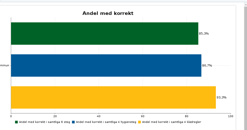 Hösten 2021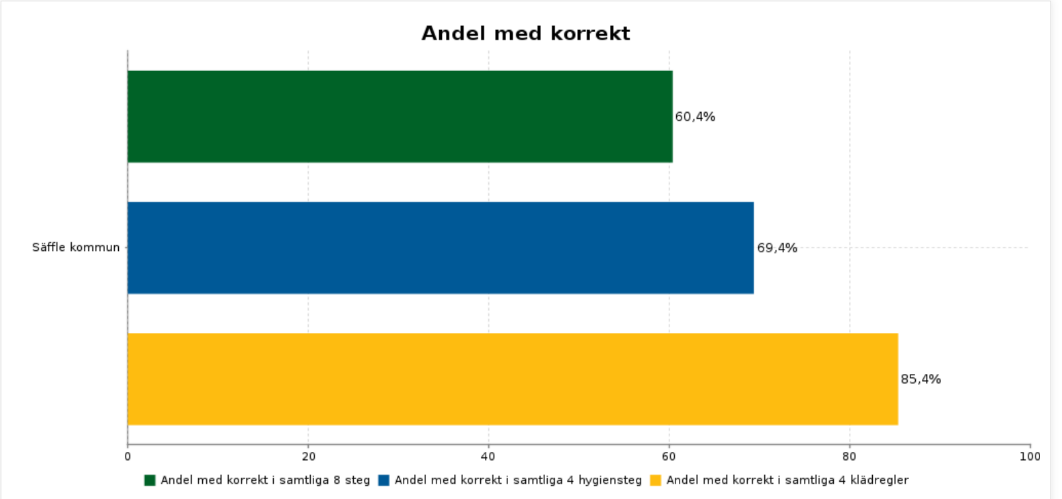          Våren 2020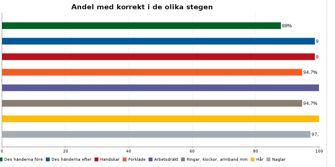            Hösten 2021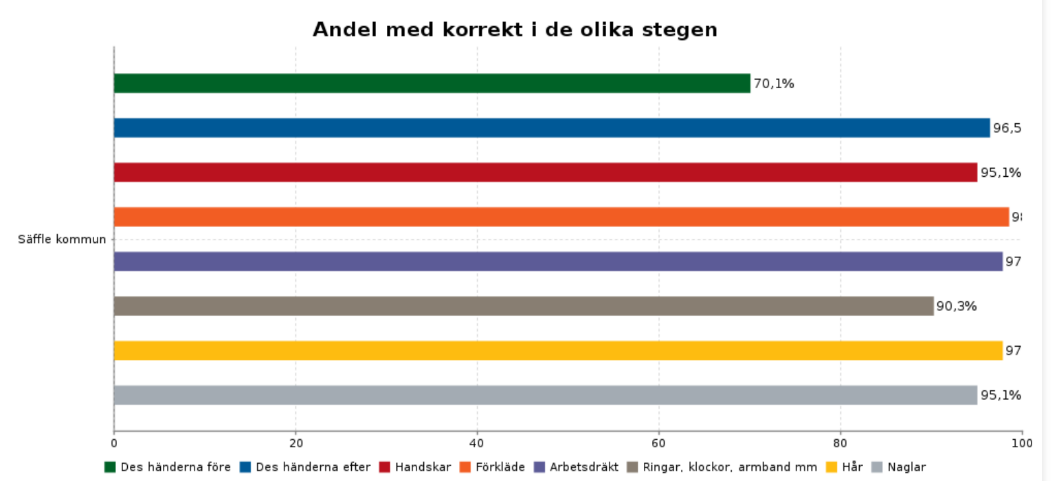 Våren 2020Analys 2021: Mätning görs i 8 steg, Desinficering före desinficering efter, handskar, förkläde, arbetsdräkt, ringar, klockor, armband mm, hår, naglar. I höstens mätning 2021 hade 85,3 % rätt i alla 8 stegen (2020 60,4%). 86,7% hade rätt i de 4 hygienstegen ( 2020 69,4%) och 93,3 % hade rätt i de 4 klädstegen (2020 85,4%). Klar förbättring men antal observationer var till antalet färre.Uppföljning 2022: Målet är att alla enheter deltar i SKR:s mätning basala hygien rutiner och klädrutiner varje vår och kommunen gör egen mätning under hösten.  Socialnämndens mål för 2022 är att andel med korrekt efterlevnad av samtliga hygienrutiner steg och samtliga klädsteg ska vara 100 %. Då detta är en kollegial mätning bör denna ske på arbetsplatsen av vårdpersonalen själva med stöd från sjuksköterskan. Tena IndentifyKaptensgården startade under 2017 en pilot kring Tena Identify, ny metod för utprovning av rätt inkontinensskydd. Speciella skydd används under 3 dygn och registrering sker av byte i MCSS (APPVA). All leg. personal på särskilda boende har fått utbildning av denna nya teknik vid utprovning av rätt inkontinens skydd. Vårdpersonalen behöver inte väga skydden utan sensorn räknar ut mängd. Kan även användas i hela hemsjukvården och då även i ordinärt boende. Tabell 10. Antal mätningar med Tena IdentifyPersonalomsättning har gjort att ny utbildning behövs, troligen orsaken till att det gjorts så få mätningar både 2019 och 2020.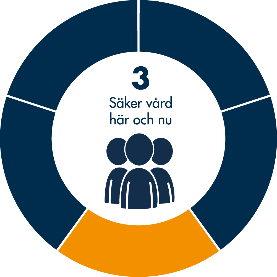 Säker vård här och nuRiskanalysPå övergripande förvaltningsnivå genomförs riskanalyser vid förändringar vilket innebär att verksamheten analyserar risker kring händelser som skulle kunna inträffa i framtiden i verksamheten. Riskanalyser gör löpande i verksamheten när behov uppstår t.ex. har det gjorts flera i samband med pandemin. Inom vården görs riskbedömningar i Senior alert när det gäller fall, trycksår, nutrition och munhälsa. På särskilt boende görs detta i samband med nationella uppföljningar samt vb. Några enheter ute har börjat få till detta bra med uppföljning på veckomöten. Ett utvecklingsområde är att få till riskbedömning i hela verksamheten. Mallar för övrig riskhantering och händelseanalys finns att tillgå i ledningssystemet.Förutsättningarna för säkerhet förändras snabbt och det är viktigt att agera på störningar i närtid. Överbeläggningar på sjukhus i samband med covid har medfört att kommun fått tagit hem patienter som kanske inte har varit färdigbehandlade.Samverkan vid utskrivningRiktlinjer för samverkan vid utskrivning från slutenvården utarbetades då nya samverkanslagen trädde i kraft 1 jan 2018 mellan kommunerna och Region Värmland. Lagen om samverkan vid utskrivning från sluten vård syftar till att främja en god vård och en socialtjänst av god kvalitet för individer som efter utskrivning från sluten vård behöver insatser från socialtjänsten, den kommunalt finansierade hälso- och sjukvården och regionens öppenvård. Insatserna samordnas utifrån individens behov och förutsättningar. Det är parternas gemensamma ansvar att tillräckliga resurser ges så att utskrivning från sluten vård sker på ett, för individen, tryggt och säkert sätt. Ett nytt informationssystem Cosmic Link infördes och startade i skarp drift 10 december 2018. Kommunen blir betalningsskyldig om patienten blir kvar på sjukhus mer än tre dagar. Tabell 11. Återinskrivna 1-30 dagar Analys: 2021:Målet andelen oplanerade återinskrivningar inom 1-30 dagar tas numera ut i Cosmic Links. I och med att lagen ändrades att kommunen nu ska ta hem inom 3 dagar så kommer många hem tidigt och kanske får återvända till sjukhus allt för ofta. Det finns mycket statistik under Region Värmland kring informationsöverföring. Säffles siffror visar nedåtgående trend.Uppföljning 2022: Fortsätta att följa återinskrivna 1-30 dagar.Arbete med nationella kvalitetsregisterStaten och Sveriges kommuner och Regioner (SKR) träffade för 2012-2014 en överenskommelse som syftade till att genom ekonomiska incitament och med de mest sjuka äldres behov i centrum, uppmuntra, stärka och intensifiera samverkan mellan kommuner och regioner.Följande områden togs fram:God vård i livets slutPreventivt arbetssättGod vård vid demensGod läkemedelsbehandling för äldreSammanhållen vård och omsorgFörvaltningen har under åren arbetat vidare inom dessa områden med nationella kvalitetsregister såsom Senior alert, Palliativa registret och BPSD, svenskt register för beteendemässiga och psykiska symtom vid demenssjukdom. Vid årsskiftet 2016/2017 även anslutits till Svedem. Ett nationellt register demensregister där vårdcentralen registrerar när en patient får sin demensdiagnos. När patienten flyttar till särskilt boende görs en årlig registrering där. Under hösten 2019 har även en pilot startats med uppföljning inom hemsjukvården och då i området Svanskog.Senior alertSenioralert är ett nationellt kvalitetsregister för förebyggande vård och omsorg. Under året har riskanalyser, åtgärdsplaner och uppföljningar genomförts för förebyggande av fall, trycksår, undernäring och munhälsa inom både särskilt boende och ordinärt boende dock i mindre omfattning utifrån pandemin. På särskilt boende görs flest riskbedömningar Ett fåtal är gjorda i ordinärt boende Inom LSS enheten har man börjat använda senior alert under året. Senior alert är ett kvalitetsregister som olika nationella mätningar knyts till bl.a. HALT studien (nationell mätning av vårdrelaterade infektioner). HALT studien genomfördes inte under 2019. Resultat från 2020 har ännu inte publicerats.Tabell 12.  Antal utförda riskbedömningar Analys 2021: Målet var att utbilda vård och omsorgspersonalen att påbörja riskbedömningar. Detta arbete kvarstår i arbetsgrupperna då pandemin påverkat att samla personal för utbildning. Siffrorna omfattar Säffle kommun dvs. Lindbacken Vardaga ingår. Uppföljning inför 2022: Fortsätta utbilda vård och omsorgspersonal i att utföra, påbörja riskbedömningar för att sedan i teamet sätta in åtgärder tillsammans. Antal avlidna i Säffle kommunVarje år avlider ca 80- 100 patienter som haft kommunal hälso-och sjukvård. Många svårt sjuka vårdas och avlider på särskilt boende och i hemmet. Blir någon inskickad akut händer det att denna inte blir registrerad i palliativa registret på grund av kort vårdtid där ansvaret ligger på den huvudman där dödsfallet sker att registrera i palliativa registret.  Tabell 13. Antal inrapporterade dödsfall  Siffror från palliativa registretUnder 2019 ses en ökning av dödsfall på särskilt boende. Under 2020/2021 har vi förhållandevis haft få dödsfall på särskilt boende – vi vårdar sjukare patienter i kommunal hälso-och sjukvård och ser en minskning av dödsfall på sjukhus. Statistik med covid diagnos visas bara över Värmland. Svenska PalliativregistretSvenska palliativregistret är ett nationellt kvalitetsregister där registrering sker av olika parametrar sista levnadsveckan och visar resultat över alla avlidna i kommunen oavsett var de avlidit. Här räknas alla som avlider i kommunen inte bara de som avlider i den kommunala hälso-och sjukvården. 42 % av alla som avled i Säffle kommun registrerades 2021 i Palliativa registret. Ansvar för brytpunktssamtal åligger ansvarig läkare. Ett utvecklingsområde är att använda validerade smärtskattnings skalor, under 2021 har detta värde minskat från 64,1,% till 29,3,%. Tabell 14. Resultat täckningsgrad, brytpunktssamtal och validerad smärtskattning och dokumenterad munhälsobedömningMål: Minst 70 % av personer i livets slutskede har erhållit brytpunktssamtal. Mål: Minst 70 % av personer i livets slutskede har erhållit validerad smärtskattning. Analys: 2021: Målet med brytpunktssamtal är nästan uppnått. Det är ett mått som ligger på läkare men i samverkan med sjuksköterskan. Målet att använda validerad smärtskattning uppnåddes inte inom hemsjukvården detta värde har minskats. Palliativa ombud är utbildade och jobbar tillsammans med regionens palliativa team kring palliativ vård, tyvärr har covid påverkat utbildning. Uppföljning inför 2022: Fortsätta att arbeta med validerade smärtskattningsinstrument och munhälsovård som är ett att palliativa rådets mål, att denna ska öka.Utbilda fler palliativa ombud.BPSDBPSD är ett kvalitetsregister där verksamheten registrerar personbundna uppgifter om problem/diagnos, behandling och resultat. Varje enhet kan följa sitt resultat. Registreringen ska leda till lärande och förbättringsarbete. För BPSD finns ingen generell behandlingsmetod. Ur systemet kan man få antalet bedömningar. Målet är att behandla alla patienter med demensdiagnos som utvecklar BPSD system på ett strukturerat arbetssätt. Tabell 15. Antal registreringar i BPSD Mål: Minst 90 % av de personer som får demensdiagnos ska ha genomgått en fullständig basal demensutredning. Analys 2021: Antal registreringar har minskat sedan föregående år. Många av de nya sjuksköterskorna har inte fått utbildning. När det gäller mål åligger det Vårdcentralen att göra en basal demensutredning. Vårt demensteam är behjälplig i vissa delar. Målet går därför inte att mäta i kommunen.Uppföljning inför 2022: Fortsatt registrering med förhoppning att fler registreringar görs. Utbilda fler så teamet kan göra bedömningarSveDemSveDem är ett svenskt nationellt kvalitetsregister för demenssjukdomar. Syftet är att förbättra kvaliteten på demensvården genom att samla in data och följa upp förändringar i patientgrupper, diagnoser och behandling. Målet är att på alla med demensdiagnos skall det göras en uppföljning varje år på särskilda boenden. Tabell 16.  Antal registreringar i SvedemUnder 2019 utvecklades registret med uppföljning inom hemsjukvården. Svanskog har börjat registrera. Björkbacken och Kaptensgårdens sjuksköterskor behöver utbildning då flera har slutat där.Medicintekniska produkterUtvärdering 2020: Under 2020 har hjälpmedelsenheten anställt ytterligare en hjälpmedelstekniker. Detta har medfört att samtliga golv- och taklyftar som finns i ordinärt boende, särskilt boende och gruppbostad har besiktigats. Vårdsängar besiktigas vartannat år och även där har ett antal gåtts igenom. Samtliga lyftselar individmärks och är sökbara i webbsesam. Åtgärder 2021: Fortsätta med besiktningar av golv- och taklyftar samt vårdsängar. MAS/MAR samt bitr. avd chef fortsätter arbetet för att kvalitetssäkra processen kring tekniska hjälpmedel inom kommunen samt bevakar det som sker inom hjälpmedelsnämnden i Värmland.Stärka analys, lärande och utveckling                     	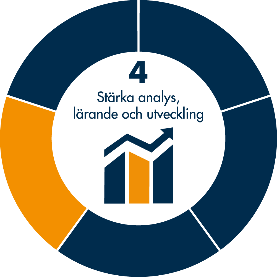 AvvikelserPersonalen i verksamheten rapporterar in avvikelser via pappers blanketter. Målet är att alla avvikelser som sker skall rapporteras, åtgärdas och leda till en säker och bra vård och omsorg och att på sikt få ner antalet tillbud och negativa händelser.När det gäller fallavvikelser så dokumenterar vårdpersonalen avvikelsen, kontaktar sjuksköterskan och akuta åtgärder vidtas. Genomgång av avvikelsen sker vid teamträff/ feed back möten (enhetschef, sjuksköterska, arbetsterapeuter, sjukgymnaster/(fysioterapeuter och vårdpersonal) för att diskutera åtgärder för att förhindra ytterligare fall. Tabell 17. Sammanställning av antal fallrapporterAnalys 2021: Då det finns många sköra äldre sker många fall och det kommer in ett stort antal fallrapporter från verksamheten. Ett bättre mått är att titta på antal skador som uppkommer men systemet med papper kräver journalgranskning av alla rapporter för att få fram alla skador vilket är ett omfattande arbete och tar mycket tid. Riskbedömning sker i senior alert och förebyggande åtgärder sätts alltid in så långt som möjligt på veckomöten då alla professioner träffas. På särskilt boende varierar antalet fall 1-43 fall/brukare/patient. Det finns brukare/patient som ramlat 23 gånger i ordinärt boende. På korttid finns rapporterat 55 fall totalt under året.Uppföljning 2022: En modul i verksamhetssystemet procapita är under uppbyggnad. Vårdpersonalen kommer att via en länk kunna rapportera in sina rapporter. Utredning sker i systemet och statistik på de uppgifter som lagts in kan tas ut.Tabell 18. Sammanställning av antal läkemedelsavvikelserAnalys 2021: När läkemedel glöms bort larmar systemet MCSS för att på så vis uppmärksamma personalen så den enskilde får sina läkemedel och sjuksköterskan blir observant på att läkemedel har glömt bort. En del glömmer, en del glömmer signera att de givit. Relaterat till antal signeringar är antalet avvikelser få. Uppföljning inför 2022: Fortsätta signera och använda systemets alla delar. Använda veckomöten till att tillsammans diskutera, påminna för att minska antalet avvikelser när man glömt signera i MCSS.Sammanställning av incidenter HSLNär det gäller exempel på HSL incidenter har följande kommit in: Ett antal avvikelser berör Evondos läkemedelsfördelare, fel laddade, inte matat ut läkemedel osv.Personal utan delegering har planerats in på delegerad arbetsuppgift.Personal har inte utfört eller signerat träningsprogram i MCSS (Appva) Hotfull patientNonchalant bemötande av sjuksköterskan, klagomål från vårdpersonalenSjuksköterskor har glömt lämna läkemedel i grupplokalDosetter som inte varit deladeSjuksköterska har inte lagt ”dubbelt” så Solrosen har inte kunnat signera läkemedel.Byte av Kad bortglömtTabell 19. Sammanställning av incidenterAnalys 2021: Ungefär lika många incidenter som tidigare. Få i det stora hela. Viktiga avvikelser som ibland måste lösas snabbt.Uppföljning inför 2022: Fortsätta skriva avvikelser för att lära av misstag och på så sätt kvalitésäkra vården.  Följande avvikelser har sänts från kommunen till regionen:Som ett led i kvalitetssäkringen skickas avvikelserapport då riktlinjen inte följs. Tabell 20. Avvikelser rapporterade från kommunen till landstinget  Analys 2021: De avvikelser som skickats till regionen har handlat om bl.a. överrapporteringsfel, läkemedel saknas, samverkansmöte. Det är viktigt att uppmana alla att skriva avvikelser för att påtala brister som uppkommit så att dessa kan åtgärdas. Tabell 21. Avvikelser rapporterade av regionen till kommunenAnalys 2021: Hemsjukvården fick 2021 endast tre avvikelser två från CSK och en från Arvika. Svar är lämnade, en dement patient där sjukhuset saknade information, ambulansen funderade över varför sjuksköterskan inte kunde nås i kommunen av vår personal då de larmade ambulans för bedömning och en där sjuksköterskan inte att fått kontakt med kommunens sjuksköterska före hemgång..Avvikelse från entreprenör VardagaSjuksköterskan som kontaktades kom och besökte patienten men försvann för att hämta läkemedel. Detta tog lång tid då denne inte hittade utan patienten hann avlida. Klagomål kring dokumentation som visar sig vara utan anmärkning. Ambulans sjuksköterska fick inte tag på kommunens sjuksköterska utan rapporterade till gruppchef. Orsak kan vara att sjuksköterska var långt utanför stan och hade dålig mobiltäckning.Avvikelse från utförare AttendoPersonal nattetid har gett fel läkemedel.Öka riskmedvetenhet och beredskapAlla delar av vården behöver planera för en hälso-och sjukvård som flexibelt kan anpassas till kortsiktigt eller långsiktigt förändrade förhållanden med bibehållen funktionalitet, även under oväntade förhållanden.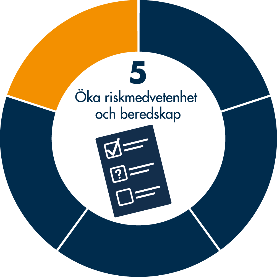 De sista två åren har medfört både ökad riskmedvetenhet och beredskap när vi ser till covid. Vikten av basal hygien, Screening och vaccinering har styrt arbetet för alla inom vården.Reformen god och nära vård medför satsning på kompetensutveckling. Två av sjuksköterskorna fick ta del av de medel som avsattes för vidareutbildning. En målbild är framtagen där en del handlar om patientkontrakt som blir en del att arbeta med framöver.MÅL, STRATEGIER OCH UTMANINGAR FÖR KOMMANDE ÅRMål och strategier för kommande årDigitalisering, utveckla mobil dokumentation, införa fler digitala läkemedelskåp, använda Teams och något säkert system för kommunikation.Statisk för avvikelsehantering fall och läkemedel tas ur digitala modulen i Life care . Implementering och uppdatering av ledningssystemet Ensolution fortsätter. Rutiner och processer läggs in.Arbete med processer och riskanalyser utvecklasFortsatt arbete med att utveckla och använda MCSS -APPVA Arbetet med utveckling av nationella kvalitetsregister Senior alert, Palliativa registret, BPSD, Svedem, Nationella studier m fl. fortsätter.Fortsatt samverkan med Region Värmland både centralt och lokalt och delta i utveckling av God och nära vård.Fortsatt bevakning och införande av ny teknik för de olika målgrupperna t.ex. införande av PU sensor samt eventuella apparGå över till mobilt SITHSIntegrera läkemedelsförskrivning i verksamhetssystemet LifecareSuccesivt gå över till verksamhetssystemet Lifecare HSL 2019 Personer med HSL åtgärd2020 Personer med HSL åtgärd2021 Personer med HSL åtgärdJan10441065780Febr9851051802Mars9951039817April999886810Maj1024738820Juni1028730815Juli1032706812Augusti1041729830September1028747852Oktober1045741863November1053765886December1058756878Kommuner i Värmland2019Antal män med KVÅ kodAntal kvinnor med KVÅ koderTotaltKommuner i Värmland2020Antal män med KVÅ kodAntal kvinnor med KVÅ koderTotaltSäffle4196411060Säffle4306011031Kil284410694Kil285423708Eda214279493Eda217288505Torsby347461808Torsby344468812Storfors110119229Storfors98122220Hammarö262389651Hammarö277364641Munkfors--Munkfors5689145Forshaga--Forshaga------Grums199291490Grums214317531Årjäng189282471Årjäng192289481Sunne354481835Sunne372553925Karlstad137322493622Karlstad141822343652Kristinehamn4917981289Kristinehamn5137721285Filipstad277424701Filipstad286409695Hagfors340461801Hagfors357485842Arvika5569611517Arvika5438961439MånadKVÅ koder/månad2019KVÅ koder/månad2020KVÅ koder/månad2021jan226329293117febr266625933591mars291928383523april288028083061maj274825333016juni244828432696juli268623102347aug261127832340sept266733652845okt280030282885nov263032443238dec233733612966Summa316553463635625Vaccin201320142015201620172018201920202021Antal givna influensa vaccinationer312350310288316327303355437 +155 hög dosAntal givnaPneumovac12415003InfluensavaccinationerPersonal141809917472Covid vaccin patient/brukare2114Covid vaccin personal367EgenkontrollOmfattningKällaLäkemedels användning på särskilt boende1 gång/årSammanställning görs av en MAS i Värmland för alla kommunernaLäkemedelsgranskning med apotekare1 gång/årProtokollLäkemedelsautomater 28 stEvodos- rapporterDigital signeringlöpandeMCSS (APPVA)Samverkan vid utskrivninglöpandeÅterinskrivna 1-30 dagarCosmic linksTrycksår1 gång per årSenior alertSmärtskattning, munhälsa1 gång per årPalliativa registretDemens symtomlöpandeBPSD registretDemensdiagnosRegistrering särskilt boende1 gång/årSvedemAvvikelser1 gång per månadRapport till nämndBasala hygienrutiner och klädregler2 gånger per årPPM mätningPatientens klagomål och synpunkterLöpandePatientnämnden, IVO, avvikelsehanteringssystemet201320142015201620172018201920202021Antal personer med trycksårKategori 1Kategori 2Kategori 3Kategori 413 var av416219 var av666123 var av1173220 var av593319 var av894225 var av1353734 var av171611730 var av101113624 varAv891132011201220132014201520162017201820192020   20202021   2021Antal boende175173160152159162143165164155155Neuroleptika %2129142013161812151423Antidepressiva %5046525857545053515664Lugnande eller sömnmedel %55454138404447353740303 eller fler psykofarmaka %1215121614101712201713Laxantia %6755494948525454516064Långverkande bensdiazepiner %21322Läkemedel med antikolinerg effekt %82952Ompeprazol %        2430263239Säffle kommun 2021BoendeSvanenBjörkbackenLindbackenKaptensgårdenTotalt kommunenAndel i kommunenAntal boende18256448155Neuroleptika151613350,23%Antidepressiva13154229990,64%Lugnande eller sömnmedel261623470,30%3 eller fler psykofarmaka0488200,13%Laxantia9124632990,64%Långverkande bensdiazepiner 1 0 023      0,02%Läkemedel med antikolinerg effekt1 02030,02%Protonpumshämmare992517600,39%201920202021Antal signeradeåtgärder i hela kommunen709104734986794173% signerad979796 %% i tid868886 %2019% signerad% i tid2020% signerad% i tid2021% signerad% i tidAlla läkemedelsåtgärder696023978668404997896944089687Säbo314020998927578199932470399991Ord bo299810948432030795873398029383LSS700919886769729989958779989Socialpsykiatri12102987711489906710290967820172018201920202021Mätningar2316265201920202021Säffle kommun24,9 %23,4%20,0%Alla kommuner i Värmland26,9%25,4%26,3%201320142015201620172018201920202021Antal riskbedömningar 476643386353186332276186126Antal riskbedömningar med risk454578359336174314257178123Antal riskbedömda patienter299429381338163236206146102201320142015201620172018201920202021Värmland18321631Värmland med covid diagnos96/1832125/1631Säffle kommun 187213196211194164182222Kommunal vårdI ordinärt boendeinkl. korttid524143495540253123I särskilt boende384148334337563325På Sjukhus70476042252714111620142015201620172018201920202021Täckningsgrad %Antal registrerade i Palliativa registret6971635851585842Brytpunktssamtal %6458605977365168Validerad smärtskattning %22,710,111,455,449,448,764,129,3Dokumenterad munhälsobedömning %28,642,543,631,020142015201620172018201920202021Antalregistreringar7739192748464815Antal registreringar i Värmland22471382150615851730173016671632Antal registreringar 2017Antal registreringar 2018Antal registreringar 2019Antal registreringar 2020Antal registreringar 2021Svanen OmvårdnadDemens678101050311BjörkbackenKaprifolenLjungenRosenNäckrosen337100000000KaptensgårdenAnkaretBrygganTrossenLanternanMastenSkeppsklockanFyrenHemsjukvårdSvanskogLindbacken21172833010005420000000019201320142015201620172018201920202021Särskilt Boende293 var av226 var av265 var av226 var av258 var av253 var av331 var av283213Omvårdnad188135174265146151149 Demens1059191100112102182Lindbacken Attendo CareFrån 2016Vardaga123147104139194143222222117Ordinärt Boende452529441511496464575541495LSS och Socialpsyk745377453032122221Totalt9429558871060978892114010688462012201320142015201620172018201920202021Särskilt Boende1029668683752621355658Lindbacken21336770455463796994Ordinärt Boende981259687110125112154163176Psykiatri, LSS3221492392321192324Totalt253275280248201254258387311352201520162017201820192020202115204015191720Enhet201320142015201620172018201920202021CSK – olika avdelningar13149573691114Psykiatri221106003Öppen psykiatri101Patientresor000000101Liggande transport000000000VC Säffle163111Avd 954613Sluten Tandvård100Totalt15161071350181323201320142015201620172018201920202021TandvårdCSK612211022Arvika1011Palliativa teamet13Habiliteringen1BUP1Totalt613212533